     Safety Brief SeriesSafety Brief - 2016 - 3Staying Fit for Snow Fighting 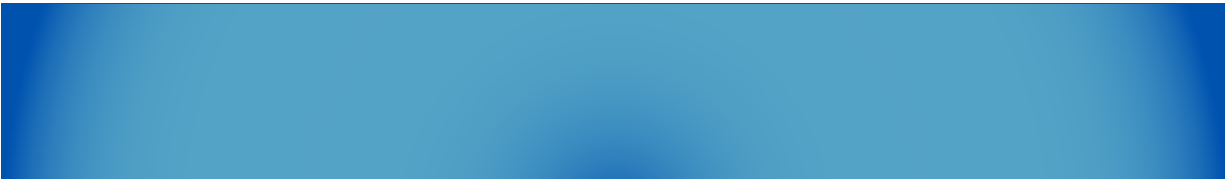 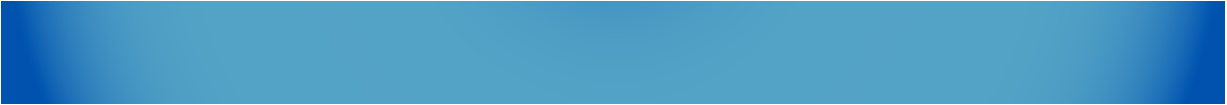 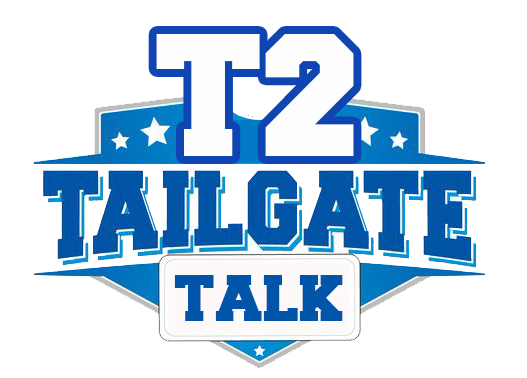 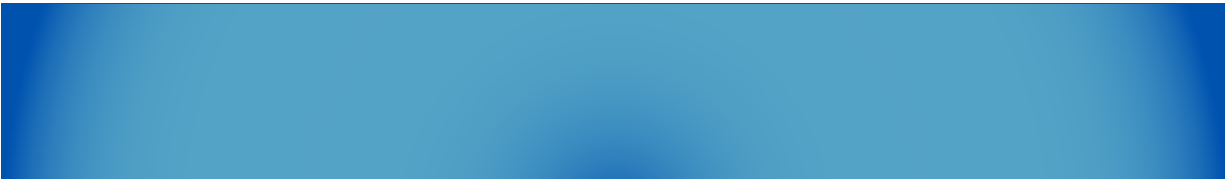 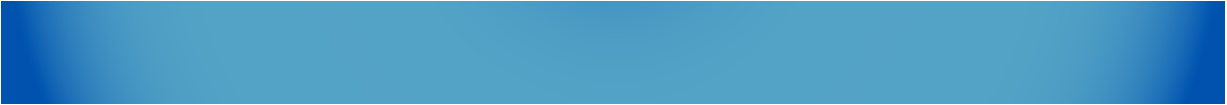 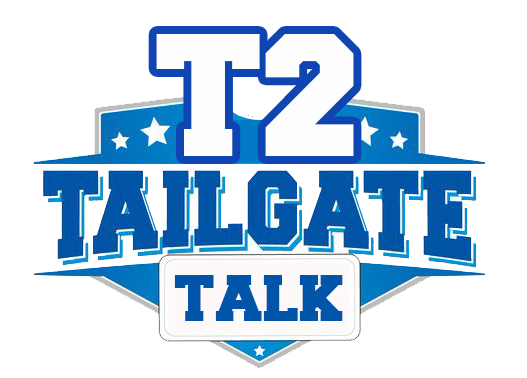 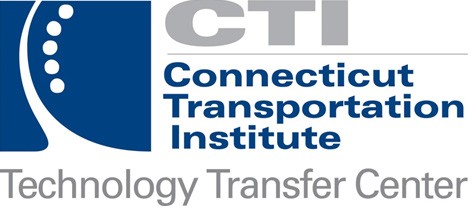 